All Councillors are summoned to the Parish Council (Trust) Annual Meeting (virtual) immediately following the Parish Council Meeting on Monday, 6th July 2020.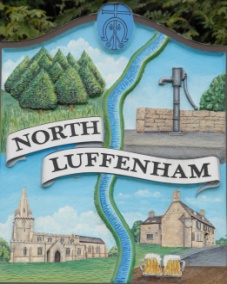 Agenda35/20	Apologies: 36/20	Declarations of Interest37/20	To approve and sign Minutes as follows: Annual Parish Council (Trust) meeting of 18th May 2020 (virtual) 38/20	Finance Report – ClerkTo receive a report from Cllr Burrows – Bank Reconciliation To receive, consider and approve Finance ReportTo note the receipt of VAT of £593.64To note the following contractual payments:£315.00 4 Counties re Grass cut April£495.00 4 Counties re Grass cut May£224.29 Mow All re May Cut£150.00 A Bates re clearance of overgrown area of brambles, behind Geoff Sewell Close.£72.86 Waterplus re Allotment water supply39/20	Field Gardens Report - Cllr CadeAllotments40/20	Oval Report - Cllr CadeTo receive, consider and agree the new proposal from Western Power in connection with the electricity sub-station (Cllr Smith)To receive and consider the assessment of a further 22 trees on the Oval by Stuart Kidd (RCC Forestry Officer) at a cost of £244.35 plus VAT. This is in accordance with the full assessment carried out in 2017.To consider and agree the arrangements for allowing the use of the playground equipment following the easing of lockdown so we meet Government guidelines 41/20	To receive, consider and agree to move the September meeting from the 7th September to Monday 28th September 202042/20	Date of next meeting: Monday 10th August, immediately following the NLPC meeting (Virtual)John WilloughbyParish Clerk30th July 2020